T: TEORİK          U: UYGULAMA (TOPLAM 30 ECTS)                                                ÖĞR. GÖR. VOLKAN FİDAN (PROGRAM SORUMLUSU)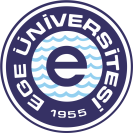 URLA DENİZCİLİK MESLEK YÜKSEKOKULUDENİZ ULAŞTIRMA VE İŞLETME PROGRAMIWeb: http://www.udmyo.ege.edu.trE-posta: udmyo@mail.ege.edu.tr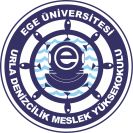 2023-2024 GÜZ DÖNEMİ - I. YARIYIL - 1. SINIF DERS ÇİZELGESİ2023-2024 GÜZ DÖNEMİ - I. YARIYIL - 1. SINIF DERS ÇİZELGESİ2023-2024 GÜZ DÖNEMİ - I. YARIYIL - 1. SINIF DERS ÇİZELGESİ2023-2024 GÜZ DÖNEMİ - I. YARIYIL - 1. SINIF DERS ÇİZELGESİ2023-2024 GÜZ DÖNEMİ - I. YARIYIL - 1. SINIF DERS ÇİZELGESİ2023-2024 GÜZ DÖNEMİ - I. YARIYIL - 1. SINIF DERS ÇİZELGESİDÖNEM BAŞLANGICIDÖNEM BAŞLANGICI02.10.202302.10.202302.10.202302.10.2023DÖNEM SONUDÖNEM SONU05.01.202405.01.202405.01.202405.01.2024SAATPAZARTESİ(BORNOVA)SALI(URLA)ÇARŞAMBA(URLA)PERŞEMBE(URLA)CUMA(UZAKTAN EĞİTİM)08:30-09:15ATATÜRK İLK. ve İNK. TAR. (T)ÖĞR. GÖR. İBRAHİM ÇOBANElektrik Elektronik Müh. Derslik 7SEYİR-I (T)ÖĞR. GÖR. H. GÜNEŞ CEND.E.Ü. DERSLİKLERİ (AKDENİZ)MATEMATİK-I (T)ÖĞR. GÖR. DR. ESİN GÜNAYURLA AMFİYABANCI DİL-I (T)ÖĞR:GÖR:MELİH ÜNALUZAKTAN EĞİTİM09:30-10:15ATATÜRK İLK. ve İNK. TAR. (T)ÖĞR. GÖR. İBRAHİM ÇOBANElektrik Elektronik Müh. Derslik 7SEYİR-I (T)ÖĞR. GÖR. H. GÜNEŞ CEND.E.Ü. DERSLİKLERİ (AKDENİZ)DENİZDE EMN. VE GÜV -I (T)ÖĞR. GÖR. H. GÜNEŞ CENURLA AMFİMATEMATİK-I (T)ÖĞR. GÖR. DR. ESİN GÜNAYURLA AMFİYABANCI DİL-I (T)ÖĞR:GÖR:MELİH ÜNALUZAKTAN EĞİTİM10:30-11:15TÜRK DİLİ-I (T)Öğr. Gör. Dr. Sinem KÜÇÜKAĞAOĞLU TUNÇElektrik Elektronik Müh. Derslik 4SEYİR-I (U)ÖĞR. GÖR. H. GÜNEŞ CEND.E.Ü. DERSLİKLERİ (AKDENİZ)DENİZDE EMN. VE GÜV -I (T)ÖĞR. GÖR. H. GÜNEŞ CENURLA AMFİÜNİVERSİTE YAŞAMINA GEÇİŞ (T)ÖĞR.GÖR. DR. ESİN GÜNAYURLA AMFİYABANCI DİL-I (T)ÖĞR:GÖR:MELİH ÜNALUZAKTAN EĞİTİM11:30-12:15TÜRK DİLİ-I (T)Öğr. Gör. Dr. Sinem KÜÇÜKAĞAOĞLU TUNÇElektrik Elektronik Müh. Derslik 4SEYİR-I (U)ÖĞR. GÖR. H. GÜNEŞ CEND.E.Ü. DERSLİKLERİ (AKDENİZ)DENİZDE EMN. VE GÜV.-I (U)ÖĞR. GÖR. H. GÜNEŞ CENURLA AMFİBİLGİSAYAR I (T)ÖĞR. GÖR. DR. ESİN GÜNAYD.E.Ü. DERSLİKLERİ (AKDENİZ)YABANCI DİL-I (T)ÖĞR:GÖR:MELİH ÜNALUZAKTAN EĞİTİMÖĞLE TATİLİÖĞLE TATİLİÖĞLE TATİLİÖĞLE TATİLİÖĞLE TATİLİÖĞLE TATİLİ13:15-14:00TEMEL ve TIBBİ İLKYARDIM (T)DOÇ. DR. ESMA ÖZŞAKERHEMŞİRELİK FAK. Z-05GEMİCİLİK (T)PROF. DR. CELALETTİN AYDINÖĞR. GÖR. H. GÜNEŞ CENURLA AMFİGEMİ MAKİNELERİ (T)ÖĞR. GÖR. H. GÜNEŞ CENURLA AMFİKARİYER PLANLAMA (T)ÖĞR. GÖR. DR. ESİN GÜNAYD.E.Ü. DERSLİKLERİ (AKDENİZ)14:15-15:00TEMEL ve TIBBİ İLKYARDIM (U)DOÇ. DR. ESMA ÖZŞAKERHEMŞİRELİK FAK. Z-05GEMİCİLİK (U)PROF. DR. CELALETTİN AYDINÖĞR. GÖR. H. GÜNEŞ CENURLA AMFİDENİZCİLİK KİMYASI (T)ÖĞR. GÖR. VOLKAN FİDAND.E.Ü. DERSLİKLERİ (AKDENİZ)FİZİK (T)ÖĞR.GÖR. CAN ATACAND.E.Ü. DERSLİKLERİ (AKDENİZ)15:15-16:00TEMEL ve TIBBİ İLKYARDIM (U)DOÇ. DR. ESMA ÖZŞAKERHEMŞİRELİK FAK. Z-05GEMİCİLİK (U) PROF. DR. CELALETTİN AYDINÖĞR. GÖR. H. GÜNEŞ CENURLA AMFİÇİZİM TEKNİĞİ (T)ÖĞR. GÖR . VOLKAN FİDAND.E.Ü. DERSLİKLERİ (AKDENİZ)16:15-17:00ÇOCUK HAKLARI ve AİLE SAĞLIĞIÖĞR. GÖR. ESİN GÜNAYD.E.Ü. DERSLİKLERİ (AKDENİZ)ÇİZİM TEKNİĞİ (U)ÖĞR. GÖR . VOLKAN FİDAND.E.Ü. DERSLİKLERİ (AKDENİZ)